- PLOW BOLT-ON SEGMENT -CHECK SEGMENT TYPE & COMPLETE ALL REQUIRED DIMENSIONSSIZETYPE #1	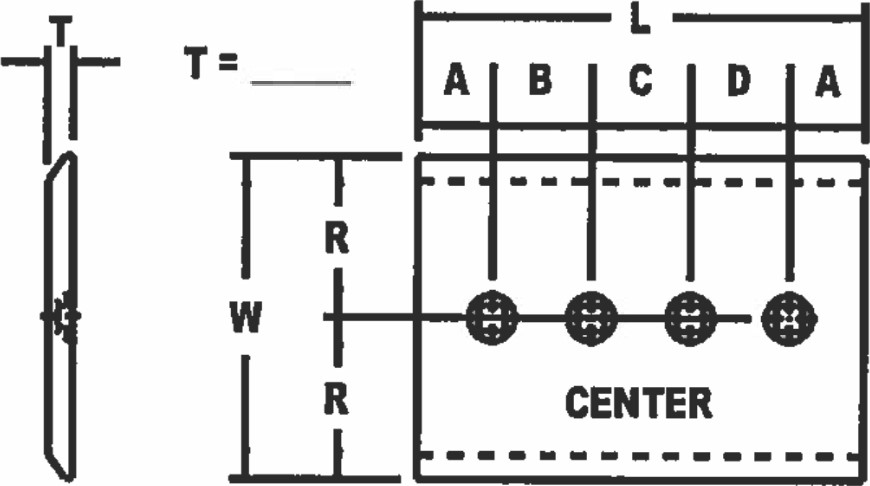 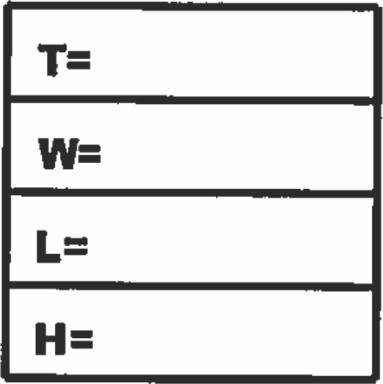 ROWTYPE TYPE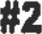 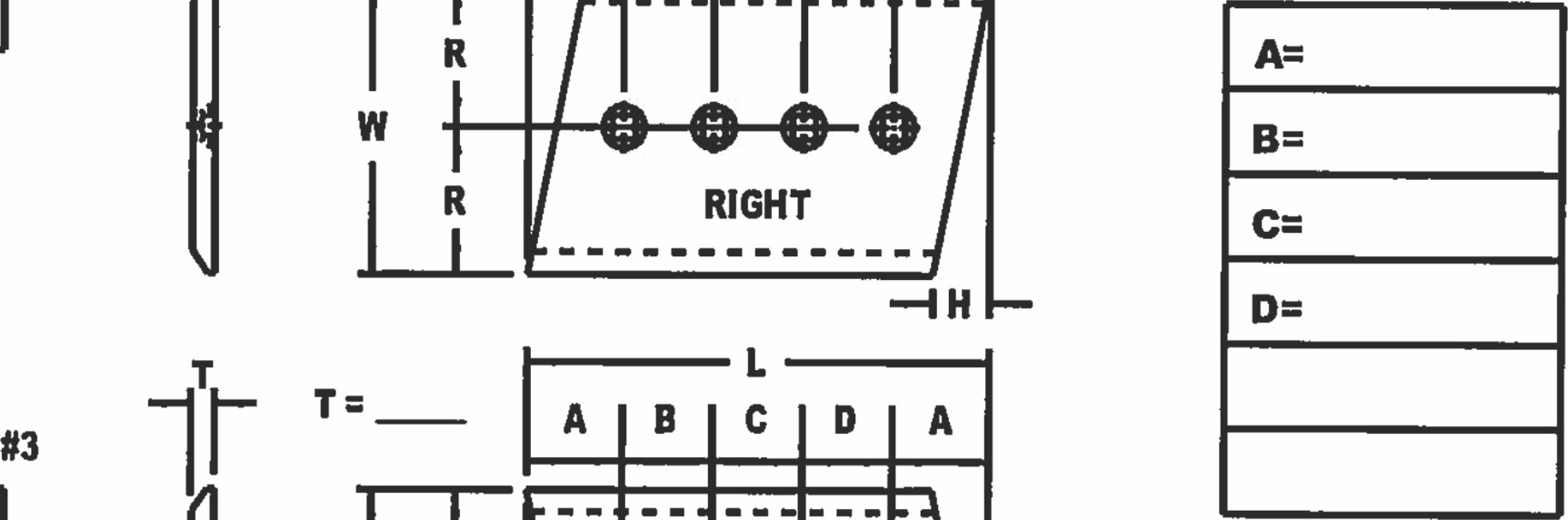 HOLE CTRS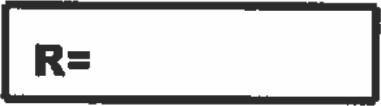 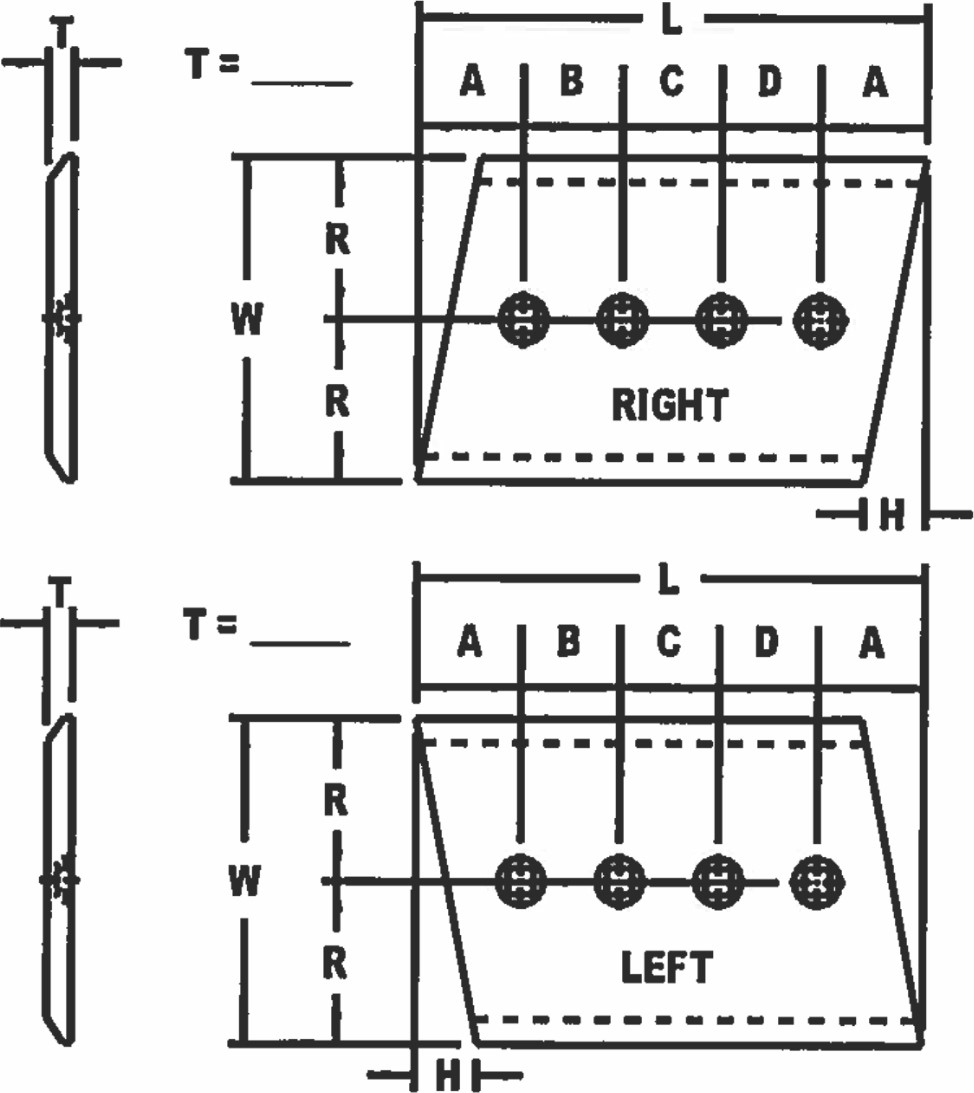 NOTES:til RIGHT & LEFT SEGMENTS ARE USED ONLY ON SPADE TYPE LOADER BASE EDGES[21 SOME SEGMENTS MAYHAVE MORE THAN 4 HOLES — ADD HOLES TO DRMNGIF REQUIREDDIMENSIONS IN : O INCHES O MILLIMETERSCustomer Name:Customer Address:Plow Make: Plow Model No.:OEM Part No.:NO. OFHOLES =BOLT SIZE(CIRCLE REQUIRED)112"518"314718"1-1/4"